ТУРИСТИЧЕСКАЯ ФИРМА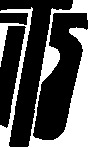 "ИНТУРСЕРВИС" Республика Беларусь 224030		                                        	 53, SovetskayaStr, Brest, г. Брест, ул.Советская, 53		                                    		  224030 Republic of BelarusTeл/факс (0162) 21-15-39, 209671  	                                 		Tel/fax (0162) 21-15-39, 209671    E-mail: its-brest@tut.by	 				   E-mail: ist-brest@tut.byКРАКОВ-ЗАКОПАНЕСтоимость тура 105 евро + 50,0 руб.Стоимость тура включает: Проезд комфортабельным автобусом, ТВ2 ночлега в пансионате (2,3,4-х местные номера)завтракисопровождающий по маршрутуэкскурсии без входных билетовДополнительно оплачивается:Виза 60 € + 15 евро сервисный сбор визового центра.СтраховкаОбедо-ужин (по желанию)1 ДЕНЬ20.00 – отправление из Бреста. Прохождение границы. Ночной переезд в Краков. 20.00 – отправление из Бреста. Прохождение границы. Ночной переезд в Краков. 07.12.172 ДЕНЬ08.12.20173 ДЕНЬ09.12.2017Приезд в Краков утром.  Обзорная пешеходная экскурсия по Кракову с посещением Казимежа-Еврейского  квартала в Кракове, Возможность посещения Пивного тура : 16 евро на человекаЭкскурсия проходит в очень уютном паб-ресторане. В первую очередь мы посещаем сердце этого заведения, т.е. место, где варится пиво.Экскурсовод рассказывает о процессе варки пива. Затем возвращается к нашим столам, где нас уже поджидает пиво.Дегустируем 3 разных сорта пива. Стоит отметить, что это пиво живое, непастеризованное и нефильтрованное. Кроме пива пробуем польскую национальную кухню: свиная рулька, свиная отбивная, свиные ребрышки+ печеный картофель и «засмажана» капустаСвободное время. Переезд в Закопане.Размещение в пансионате. НочлегЗавтрак. Переезд в Новый Тарг. Посещение самого крупного регионального рынка (большой выбор изделий из кожи и меха по низким ценам). Переезд в Бялку Татранскую. Свободное время в Бялке Татранской. Катание на коньках-лыжах-сноубордах (по желанию). По желанию – посещение термальных бассейнов «Термы Подгалянские» - вход 5 € / 1 час, 10 € / 3 часа (комплекс открытых и закрытых бассейнов с термальной водой, подводным массажем, водными горками, саунами).Возвращение в Закопане. Обедо-ужин за доплату по желанию.(5 евро с человека). Свободное время. Ночлег.Приезд в Краков утром.  Обзорная пешеходная экскурсия по Кракову с посещением Казимежа-Еврейского  квартала в Кракове, Возможность посещения Пивного тура : 16 евро на человекаЭкскурсия проходит в очень уютном паб-ресторане. В первую очередь мы посещаем сердце этого заведения, т.е. место, где варится пиво.Экскурсовод рассказывает о процессе варки пива. Затем возвращается к нашим столам, где нас уже поджидает пиво.Дегустируем 3 разных сорта пива. Стоит отметить, что это пиво живое, непастеризованное и нефильтрованное. Кроме пива пробуем польскую национальную кухню: свиная рулька, свиная отбивная, свиные ребрышки+ печеный картофель и «засмажана» капустаСвободное время. Переезд в Закопане.Размещение в пансионате. НочлегЗавтрак. Переезд в Новый Тарг. Посещение самого крупного регионального рынка (большой выбор изделий из кожи и меха по низким ценам). Переезд в Бялку Татранскую. Свободное время в Бялке Татранской. Катание на коньках-лыжах-сноубордах (по желанию). По желанию – посещение термальных бассейнов «Термы Подгалянские» - вход 5 € / 1 час, 10 € / 3 часа (комплекс открытых и закрытых бассейнов с термальной водой, подводным массажем, водными горками, саунами).Возвращение в Закопане. Обедо-ужин за доплату по желанию.(5 евро с человека). Свободное время. Ночлег.4 ДЕНЬ10.12.20174 ДЕНЬ10.12.2017Завтрак. Прогулка по Закопане Во время прогулки по центральной пешеходной улице Крупувка и посещения регионального рынка можно купить замечательные сувениры, изготовленные местными жителями-гуралами. Желающие могут подняться на гору Губалувка горным трамваем, насладиться прекрасной панорамой Татр.16:00-Отправление в Брест. Ночной переезд.   Прибытие в Брест ориентировочно в 3:00  Прибытие в Брест ориентировочно в 3:00